PROJE UYGULAMA TAKVİMİPROJENİN ADI‘TİYATRO OKULUMDA EĞİTİM RUHUMDA’PROJENİN GEREKÇESİ6 Şubat2023 Kahramanmaraş merkezli depremlerden etkilenen illerden bir tanesi de Osmaniye ili ve ilçeleridir. Depremin Fiziksel/Ekonomik/ Ruhsal açıdan yıkıcı etkileri olduğu gözlenmiştir.      Okullar normalliği temsil eden ve eğitim yoluyla normal yaşama geri dönmeyi kolaylaştıran önemli kurumlardır. Oyun ve diğer okul etkinliklerine katılmak özellikle çocukların ihtiyaç duydukları, süreklilik, değişmezlik ve normallik hissinin oluşmasına yardımcı olur.13 Mart tarihinden itibaren çocukların okula uyumunu desteklemek ,depremin yıkıcı etkisini en aza indirmek ve psikososayal destek çalışmalarını güçlendirmek amacı ile  ‘TİYATRO OKULUMDA EĞİTİM RUHUMDA’ projesi hazırlanmıştır. İzleyen ve dinleyenler için, bir rehabilitasyondur tiyatro.Verilmek istenilen mesajı; görsel, işitsel, dilsel ve kinestetik olarak sergileyen bir nevi arınmadır.Yenilenme ve kalıcı izli davranış değişikliği için en etkili yöntem yani eğitimdir tiyatro.Bu amaçlaproje hazırlanmıştır.PROJENİN ÖZETİProje ilçe merkezinde bulunan 15 ilkokulumuzda öğrenim gören tüm öğrencilerimize yönelik eğitimde sorumluklarımız, uyum ve boş zamanı değerlendirme mesajlarını içeren tiyatro gösterisi yapılacaktır. PROJENİN AMACI VE HEDEFLERİDeprem sonrası çocuklar da gözlenecek olan travmatik etkileri en aza indirmek13 Marta’ ta okulların açılmasıyla birlikte öğrencilerin okula uyumunu desteklemekPsikososyal destek çalışmaları kapsamında öğrencilerin psikolojik sağlamlığını desteklemekÖğrencilerin okula devamı ve motivasyonlarını sağlamak.PROJEYİ YÜRÜTECEK KİŞİ/KURUMLARKadirli Kaymakamlığı ,Kadirli ilçe MEM, Kadirli RAMKadirli Halk Eğitim Usta Öğreticileri Bİ BAKAR MISIN Tiyatro Ekibi *Nevzat HATİPOĞLU*Atilla OZAN*İsa DURMUŞPROJENİN UYGULAMA ADIMLARIHazırlanan program doğrultusunda belirlenen tarih ve saatlerde okullarda tiyatro gösterisi yapılacaktır.Belirlenen okullardan uygulama sonunda sözel olarak geri bildirim alınacaktır.PROJENİN UYGULANACAĞI YERİlçe merkezinde bulunan 15 ilkokul PROJENİN BAŞLAMA/BİTİŞ TARİHİ21/03/2023-03/04/2023PROJENİN MALİYETİKadirli Kaymakamlığı tarafından karşılanacaktır.PROJEERİN ÇIKTILARIİlkokul öğrencilerinin projeye ilişkin görüşleri.(Etkinlik sonunda sözel olarak)SÜRDÜRÜLEBİLİRLİKDiğer ilkokul ve kademelerde uygun olduğunda uygulanacaktır.RİSKLERHer okulun konferans salonunun olmamasıPROJEYİ HAZIRLAYAN : KURUMKadirli Rehberlik ve Araştırma MerkeziPROJEYİ EKİBİ :Koray ERDEMİR      Kadirli Rehberlik ve Araştırma Merkezi MüdürüMehmet GÖKKIZ    Kadirli Rehberlik ve Araştırma Merkezi Özel E.Öğr.Badel ÇETİNKALE   Kadirli Rehberlik ve Araştırma Merkezi Reh.Blm.Bşk.NOOKUL ADITARİHSAAT1İSTİKLAL İLKOKULU21/03/202309:00- 10:302MUSTAFA KONAKLI İLKOKULU21/03/202311:00-12:303CUMHURİYET İLKOKULU23/03/202309:00- 10:3047 MART İLKOKULU23/03/202311:00-12:305CENGİZ TOPEL İLKOKULU24/03/202309:00- 10:306DADALOĞLU İLKOKULU24/03/202311:00-12:307ATATÜRK İLKOKULU27/03/202309:00- 10:308RASİM ÜNAL İLKOKULU27/03/202313:00-14:309ALİ MÜMTAZ SAYMAN İLKOKULU28/03/202309:00- 10:3010MEHMET AKİF ERSOY İLKOKULU28/03/202311:00-12:3011MEHMET NURİ ARIOĞLU İLKOKULU29/03/202309:00- 10:3012PROF.DR.HALET ÇAMBEL İLKOKULU29/03/202311:00-12:3013100.YIL Ş.BEKİR ÇAVUŞ İLKOKULU30/03/202309:00-12:0014ERGENEKON Ş.MEHMETÇİK İLKOKULU31/03/202309:00-12:0015BORSA İSTANBUL İLKOKULU03/04/202309:00-12:00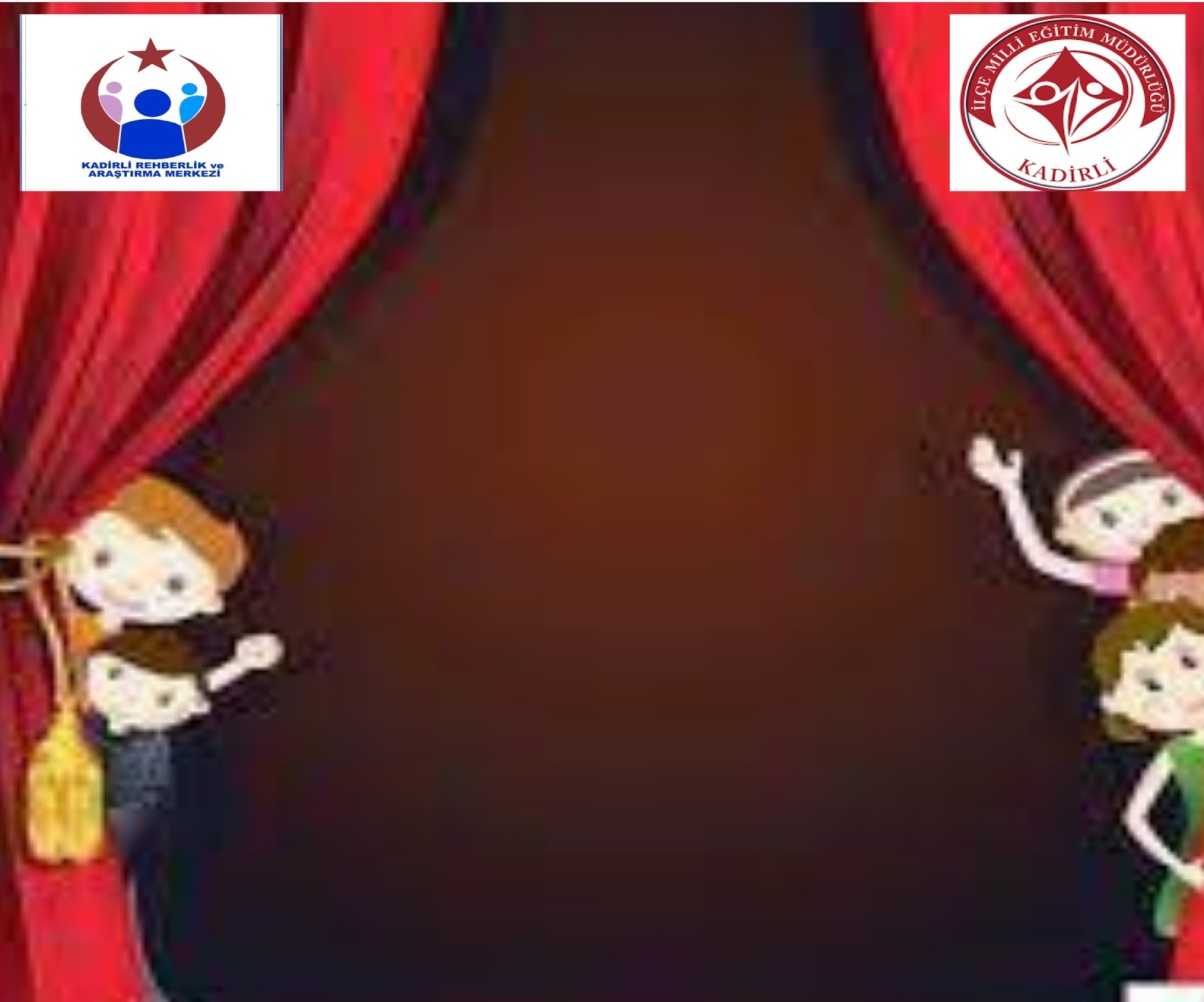 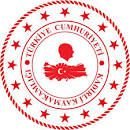 